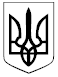 ДЕРЖАВНА СУДОВА АДМІНІСТРАЦІЯ УКРАЇНИТериторіальне управління Державної судової адміністрації Україниу Чернігівській областівул. Кирпоноса, 16, м. Чернігів, 14000, тел./факс: (0462) 665-620, e-mail: inbox@cn.court.gov.ua,  web: http://cn.court.gov.ua/tu25/,  код ЄДРПОУ: 26295412Головному спеціалісту сектору організаційного забезпечення діяльності судів та судової статистики Черниш К. Г.СЛУЖБОВА ЗАПИСКАВІД: головного  спеціаліста із забезпечення договірної та позовної роботиСТОСОВНО: оприлюднення обґрунтування технічних та якісних характеристик предмета закупівлі, розміру бюджетного призначення,  очікуваної вартості предмета закупівлі на власному веб-сайті. СУТЬ ПИТАННЯ: Протоколом уповноваженої особи ТУ ДСАУ у Чернігівській області №8/3 від 25.04.2022, за результатами проведених переговорів з учасниками, було прийнято рішення про намір укласти договір про закупівлю щодо закупівлі ДК 021:2015 код 65310000-9 – розподіл електричної енергії (розподіл електричної енергії, ДК 021:2015 код  65310000-9 – розподіл електричної енергії) та оприлюднено повідомлення про намір укласти договір про закупівлю в електронній системі закупівель згідно Закону України «Про публічні закупівлі».  ID номер закупівлі: UA-2022-04-25-000103-c.ПРОПОЗИЦІЇ: враховуючи зазначене вище, з метою прозорого, ефективного та раціонального використання коштів та на виконання вимог постанови Кабінету Міністрів України  від 16.12.2020 № 1266 «Про внесення змін до постанов Кабінету Міністрів України від 1 серпня 2013 р. № 631 і від 11 жовтня 2016 р. № 710» надаю обґрунтування технічних та якісних характеристик предмета закупівлі, розміру бюджетного призначення та  очікуваної вартості предмета закупівлі для розміщення на веб-сайті територіального управління.Додаток: на 1 арк., в 1 прим. 25.04.2022Обґрунтування технічних та якісних характеристик предмета закупівлі, розміру бюджетного призначення та очікуваної вартості предмета закупівлі1.   ID номер закупівлі: UA-2022-04-25-000103-c.2.   Предмет закупівлі: ДК 021:2015 код 65310000-9 – розподіл електричної енергії (розподіл електричної енергії, ДК 021:2015 код 65310000-9 – розподіл електричної енергії).3. Обґрунтування технічних та якісних характеристик предмета закупівлі:  Технічні та якісні характеристики предмета закупівлі визначено відповідно до потреб замовника та з урахуванням вимог нормативних документів у сфері стандартизації для даного виду послуг.4.   Обґрунтування очікуваної вартості предмета закупівліОВрег = V × Цтар,де:ОВрег – очікувана вартість закупівлі товарів/послуг, щодо яких проводиться державне регулювання цін і тарифів;V – кількість (обсяг) товару/послуги, що закуповується;Цтар – ціна (тариф) за одиницю товару/послуги, затверджена відповідним нормативно-правовим актом. Ціна (тариф) за одиницю товару на момент проведення переговорів становить 1 345,70 грн/МВт*год (без урахування податку на додану вартість) (затверджена Постановою НКРЕКП від 17.12.2021 року № 2614 «Про встановлення тарифів на послуги з розподілу електричної енергії АТ «ЧЕРНІГІВОБЛЕНЕРГО» із застосуванням стимулюючого регулювання»)Очікуване споживання на 2022 рік  становить 655 500 кВт/год.Очікувана вартість послуги з розподілу електричної енергії  1065355,00 грн (один мільйон шістдесят п’ять тисяч триста п’ятдесят п’ять грн 00 коп.)з ПДВ.З них: •	вартість закупівлі послуг з розподілу електричної енергії складає 1055355,00 грн (один мільйон п’ятдесят п’ять тисяч триста п’ятдесят п’ять грн 00 коп.) з ПДВ (з них: бюджетних призначень – 805000,00 грн; відшкодування за рахунок орендарів – 250355,00 грн), •	вартість послуги з компенсації перетікань реактивної електричної енергії складає 10000,00 грн (десять тисяч грн 00 коп.) з ПДВ (з них: бюджетних призначень – 5000,00 грн; відшкодування за рахунок орендарів – 5000,00 грн).5. Обґрунтування розміру бюджетного призначення: Враховано реальну потребу замовника у закупівлі послуги з розподілу електричної енергії для забезпечення здійснення правосуддя місцевими загальними судами Чернігівської області протягом 2022 року та бюджетний запит на 2022 рік.Уповноважена особа:Головний спеціаліст із забезпеченнядоговірної та позовної роботи______________     К. М. Гриценко